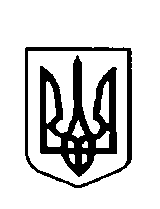 У К Р А Ї Н АГРУШВИЦЬКА СІЛЬСЬКА РАДАРІВНЕНСЬКОГО району РІВНЕНСЬКОЇ ОБЛАСТІСьоме cкликання( позачергова сорок четверта сесія)                                                     Р І Ш Е Н Н Явід   14 серпня  2019 року                                                                         № 720Про внесення змін досільського    бюджетуГрушвицької сільської радина 2019 рік	Керуючись пунктом 17 частини 1 статті 43 Закону України «Про місцеве самоврядування в Україні», Бюджетним кодексом України,  Законом України «Про Державний бюджет  України на 2019 рік», іншими чинними нормативно-правовими актами з цих питань, за погодженням з постійними комісіями сільської  ради, сільська рада  в и р і ш и л а :     1 Внести зміни до рішень сільської ради від 21 грудня 2018 року №530 «Про сільський бюджет Грушвицької сільської ради на 2019 рік», від 20 лютого 2019 року №550 «Про внесення змін до сільського бюджету Грушвицької сільської ради на 2019 рік» , від 02 квітня 2019 року №586 «Про внесення змін до сільського бюджету Грушвицької сільської ради на 2019 рік» , від 23 травня 2019 року №654  «Про внесення змін до сільського бюджету Грушвицької сільської ради на 2019 рік»,  від 02 серпня 2019 року №654 «Про внесення змін до сільського бюджету Грушвицької сільської ради на 2019 рік», а саме      визначити на 2019 рік:        доходи сільського  бюджету збільшити  на суму 161426 гривень, у тому числі доходи загального фонду сільського бюджету збільшити  на суму 161426 гривень , згідно з додатком  1 цього рішення;     видатки сільського  бюджету збільшити на суму 161426 гривень, у тому числі видатки спеціального фонду сільського бюджету збільшити на суму 161426 гривень,  згідно з додатком  3 цього рішення;     профіцит загального  фонду сільського бюджету  у сумі 161426 гривень, в тому числі за рахунок  коштів, що передаються із загального фонду бюджету до бюджету розвитку (спеціального фонду)  в  сумі  161426 гривні згідно з додатком 2  до цього рішення;       дефіцит за спеціальним  фондом сільського бюджету у сумі 161426 гривень, в тому числі обсяг коштів що надходять із загального фонду бюджету до бюджету розвитку (спеціального фонду)  161426 гривень згідно з додатком 2  до цього рішення;        2. Збільшити  бюджетні призначення сільського бюджету на 2019 рік у розрізі відповідальних виконавців за бюджетними програмами  на суму 161426 гривні згідно з додатком 3  до цього рішення.       3. Збільшити  на 2019 рік міжбюджетні трансферти по сільському  бюджету згідно з додатком  4 до цього рішення на суму 161426 гривень, у тому числі по спеціальному фонду  бюджету збільшити на суму 161426 гривень: Із  них :  - затвердити інші субвенції з  місцевого бюджету районному бюджету для передачі обласному бюджету на  виготовлення проектно-кошторисної документації по об’єкту "Берегоукріплення та облаштування шлюза-регулятора з метою відновлення і підтримання сприятливого гідрологічного, санітарного стану заплави річки Стубелка на території Грушвицької сільської ради Рівненського району Рівненської області - реконструкція" в сумі 156426 грн., та на  проведення тендерної процедури по об’єкту "Благоустрій території городища Х-ХІ ст. (відновлення зруйнованої частини земельного валу) в с. Грушвиця Перша Рівненського району Рівненської області - реставрація" в сумі 5000 грн.      4. Збільшити на 2019 рік розподіл видатків бюджету розвитку за об’єктами по сільському бюджету на суму 161426 гривень згідно з додатком 5 до цього рішення.       5.    Проаналізувавши стан виконання видаткової частини за 7 місяців 2019 року здійснити перерозподіл  між кодами економічної класифікацїї видатків.      6.   Додатки  1-5 до рішення є його невід’ємною частиною.      7.   Контроль за виконанням цього рішення покласти на постійну комісію сільської ради з питань бюджету, податків, фінансів, економічного розвитку та комунальної власності сільської ради (Сергіюк О.О.) . Сільський голова		 	           	    		                    О.Данилюк